Matemática -  3º A y B - 2018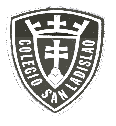 Expectativas de LogroTraducir las condiciones de un fenómeno o problema de la vida real en términos de ecuaciones.Operar con los números reales y distinguir a que conjunto numérico pertenece una solución.Aplicar propiedades de las   operaciones dentro del conjunto de los números reales.Describir un fenómeno utilizando funciones.Interpretar las características más importantes de una función a través de su gráfico.Comprobar resultados gráficos y analíticos.Construir figuras congruentes utilizando distintos movimientos.Aplicar propiedades de las proporciones para resolver problemas.Reconocer figuras semejantes.Comprender  y utilizar razones  trigonométricas  Dispongan de distintas estrategias para la  resolución de situaciones intra y extrama-temáticas. Busquen  distintas modalidades  de  solución  de  problemas  matemáticos  que  les permitan el uso de criterios tales como la economía de resolución.Justifiquen  la validez de  los razonamientos empleados en una situación problema.Asuman  actitudes de disposición  y  apertura  para  poder  reconocer  resoluciones mejores que las propias.Construyan opiniones y conjeturas provisorias acerca de situaciones vinculadas al álgebra. Reconozcan  la provisoriedad de conjeturas formuladas  con la información matemática disponible. Generalicen  conclusiones  utilizando  el lenguaje matemático específico.  Lean  información  de  gráficas  y  tablasmatemáticas de diferentes tipos para sustentar sus propios análisis críticos.Contenidos curricularesNÚMEROS Y OPERACIONESUnidad N° 1 :Conjuntos numéricos. PropiedadesNúmeros irracionales. Representación en la recta.Números reales: noción de número real. Orden. Completitud. Aproximaciones. Intervalos.ÁLGEBRA Y ESTUDIO DE FUNCIONESUnidad Nº 2Expresiones algebraicas. Operaciones. Valor numérico de una expresión algebraica. Propiedad distributiva. Cuadrado y cubo de la suma y de la diferencia de dos términos. Diferencia de cuadrados. Ecuaciones.  Inecuaciones. Planteo de problemas.Unidad Nº 3Funciones: fórmulas, tablas y gráficos. Estudio de funciones. Función Lineal. Sistemas de ecuaciones. Resolución gráfica y analítica. Distintos métodos de resolución. Planteo de problemas.PROBABILIDAD Y ESTADISTICAUnidad Nº4 Organización de la información. Frecuencias. Intervalos .Gráficos. Medidas de posición. .GEOMETRÍA Y MAGNITUDESUnidad Nº 5:Razón. Proporción. Proporcionalidad numérica. Propiedades. Proporciones. Serie de razones iguales. Proporcionalidad geométrica.Proyección paralela de puntos de una recta sobre otra.  Teorema de Tales. Consecuencia del teorema. Proporcionalidad de segmentos. Construcciones.Razones entre los  lados de un triángulo  rectángulo.   Razones  trigonométricas. Aplicación. Triángulos oblicuángulos. Teorema del seno y del coseno. Aplicaciones. ProblemasUnidad Nº 6:Movimientos en el plano. Traslación. Simetría axila. Simetría central. Rotación. Composición de movimientos.Modalidad de evaluaciónNO SE EVALUAN SOLO CONOCIMIENTOS, SINO LOS AVANCES Y PROGRESOS REALIZADOS EN FORMA INTEGRAL POR EL ALUMNO.Criterio y FormaActiva participación en clase.Uso específico del vocabulario de signos y símbolos. Responsabilidad.Cumplimiento de tareas.Presentación de las carpetas.Disciplina en clase.Actividad del docente:Interrogatorios.Evaluaciones escritas.Trabajos Prácticos.Corrección de carpetas Tareas diarias.Lecciones oralesDurante la  clase:Trabajo individual en carpeta.Trabajo en grupo.Experimentación de sucesos. Deducción de nuevos procedimientos para la solución de problemasLos alumnos llevarán una carpeta obligatoria, la cual no podrá faltar a las clases de matemática, debiendo estar prolija y completa. Los alumnos que deban rendir la materia en diciembre y/o febrero deberán presentar la carpeta completa para poder realizar el examen.Profesora : María Laura Mazzola